The goals of the Dog First Aid presentation are to teach participants how to be prepared for emergencies that involve a dog, how to protect themselves and the animal from further harm, injury or suffering during emergen- cies, and how to administer prompt, effective first aid care. First aid for dogs is the immediate and temporary care given to an injured animal until it can be taken to a professional veterinarian for medical care and attention. New techniques added: Hydration, Tick Removal, Fish Hook Removal, Environmental Factors and Snakebite Protocols. The instructor for this course is a 30 year veteran firefighter/paramedic.DATE: TIME: PLACE:COST:June 13, 2015AM Session  8:00-12:00 / PM Session  1:00-4:00Mint Canyon  Community School  (utility field)16400 Sierra Highway,  Canyon  Country, Ca 91351$ 35.00 Class includes *ASHI Certification CardStudents that have Dogs taking Snake Break can not schedule First Aid class at the same time.I.E. Snake Class scheduled in the AM & First Aid Class in PM session * American Safety & Health InstituteMinimum of 15 students per session to hold  class2015Form Revised02-23-2015AM SESSION8:00-12:00PM SESSION1:00-4:00CASH (no COD’s)CHECK (make payable to QUWF-CA)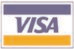 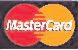 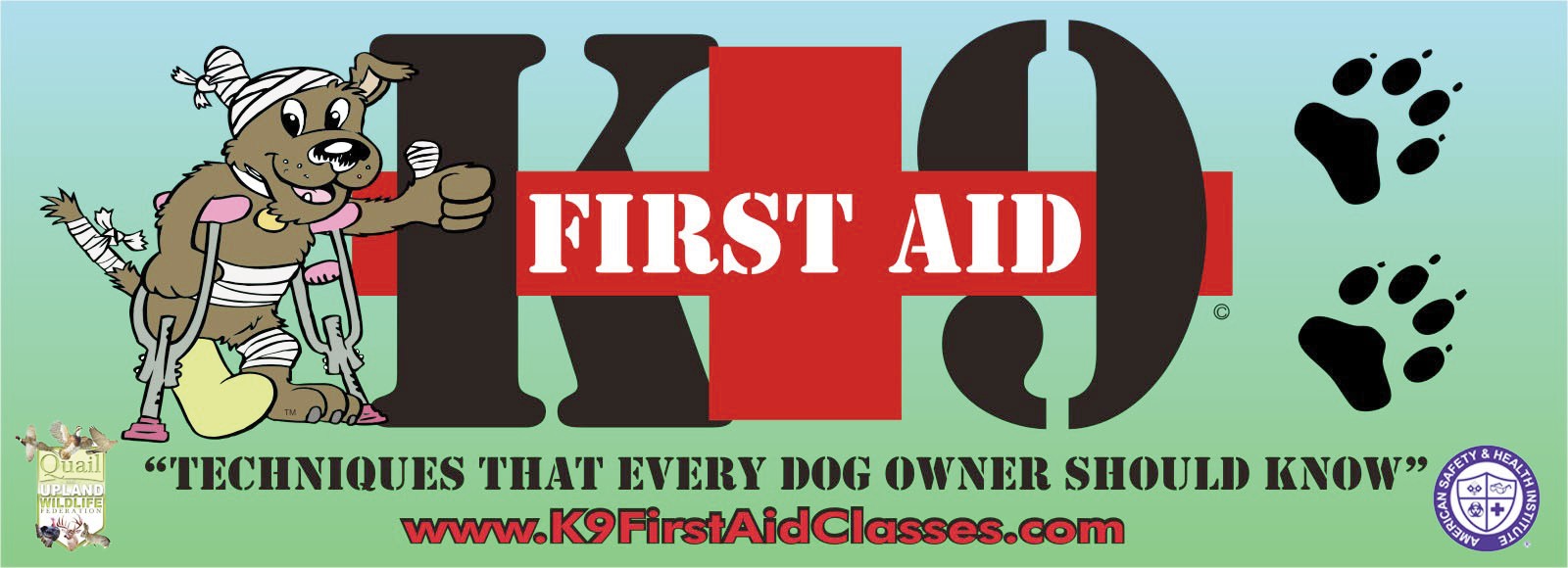 Revised02/23/2015CREDIT CARD NUMBER:                                                                              EXP. DATE:              CARD HOLDER NAME:                                                          3 digit code (back of card)              Billing  Address:                                                                                                                                   Signature:                                                                                                                                           Information Only:  Call (661) 297-0876 or Email:  K9FirstAidClasses@K9FirstAidClasses.com / webpage:  www.K9FirstAidClasses.comMail Registration Form To: QUWF, P.O. Box 802738, Santa Clarita,  California 91380Email Registration: K9FirstAidClasses@K9FirstAidClasses.comPayments  are Non-Refundable for “No-Shows”.  A $ 25.00 charge  will  be added to any returned checks.